Конспект для старшего дошкольного возраста«Все мы разные,но все мы равные»Цель: формирование представлений о доброте, как о ценном качестве человека, развитие социальных чувств-взаимопомощи и дружеских взаимоотношений.Задачи: -познакомить детей с проблемами инвалидов с ограниченными возможностями.-развить чувство эмпатии, умение договариваться и приходить к общему решению в разных ситуациях.-воспитывать стремление к добру, заботе, милосердию.Оборудование: интерактивная доска, лист ватмана, цветная бумага, клей, ножницы.Форма проведения:теоретическое занятие с практическим заданием.Организационный моментПедагог-психолог: Здравствуйте ребята.Станем рядом мы друг с другомСкажем «Добрый день»Поздороваться нам всем вместе, не лень!Мы активные ребята, мы ребята дошколята.Вежливыми быть хотим, и другим добро дарить!Основная частьПедагог-психолог: Мы все разные и не похожи друг на друга, и болезни тоже увсех разные, от которых к сожалению, не всегда можно вылечиться. Очень важно беречь и уважать друг друга, несмотря на какие-то болезни, внешность и национальность. Они имеют такое же право на обучение, внимание и заботу.Предлагаю Вам ребята посмотреть видеоролик про детей, с инвалидностью которые несмотря наограниченные возможности здоровья, преодолевая себя достигли успехов в жизни. Педагог-психолог: -Ребята о чем этот фильм?Какие чувства вы испытали, когда смотрели фильм?Дети: Они такие же, как и мы, как и мы только нуждаются в заботе, и им нужно помогать.Педагог-психолог:люди с ограниченными возможностями – «инвалиды» — это особые люди, и принимать их нужно такими какие они есть. Нельзя смеяться, даже если поведение кажется вам необычным, дразнить и обижать. Ребята давайте при помощи ленточки почувствуем, как же трудно одеть на себя одежду. Разбиваемся на пары и ленточкой привяжем одну руку за спину. А, теперь попробуем на себя что-нибудь одеть.Что испытывали во время этого упражнения? Что хотелось сделать?Дети: Былоочень трудно, хотелось освободить руку.Психолог: в жизни нас часто подстерегают опасности: аварии, пожар, электричество, купаться в незнакомых местах, переходить по тонкому льду. Поэтому нужно относиться осторожно и бережно к своей жизни и здоровью.ФизкультминуткаВот мы руки развели, словно удивились,Низко наклонились, будто поклонились,Будем мы добро нести и улыбкою делиться, Ты мой друг и я твой друг, вместе мы откроем звезды, Друг друга надо уважать и во всем помогатьЗадание «Цветотерапия»Психолог: Ребята я предлагаю, белый лист сделать цветным. Каждый выберет тот цвет, который ему нравится. Из листов цветной бумаги, вырезаем лепестки, и у нас получается красивый цветок «Цветик-Семицветик». Цветок «Счастья»-как символ добра и любви к особенным людям.Ребята, очень важно быть добрым и отзывчивым, добро всегда к нам возвращается. Не важно какой человек внешне, как он выглядит. Самое главное, что у него внутри, добрая душа и чуткое сердце. 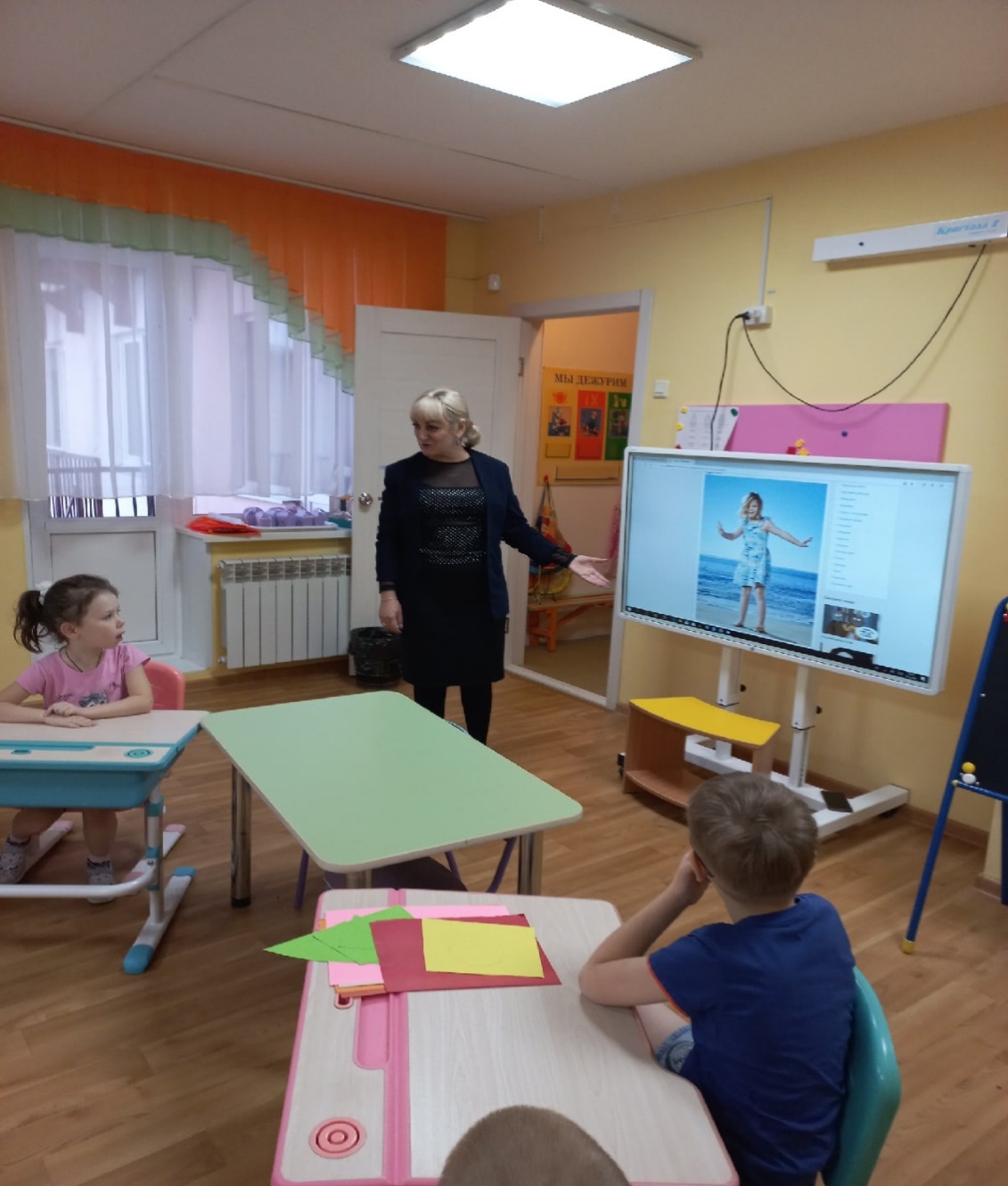 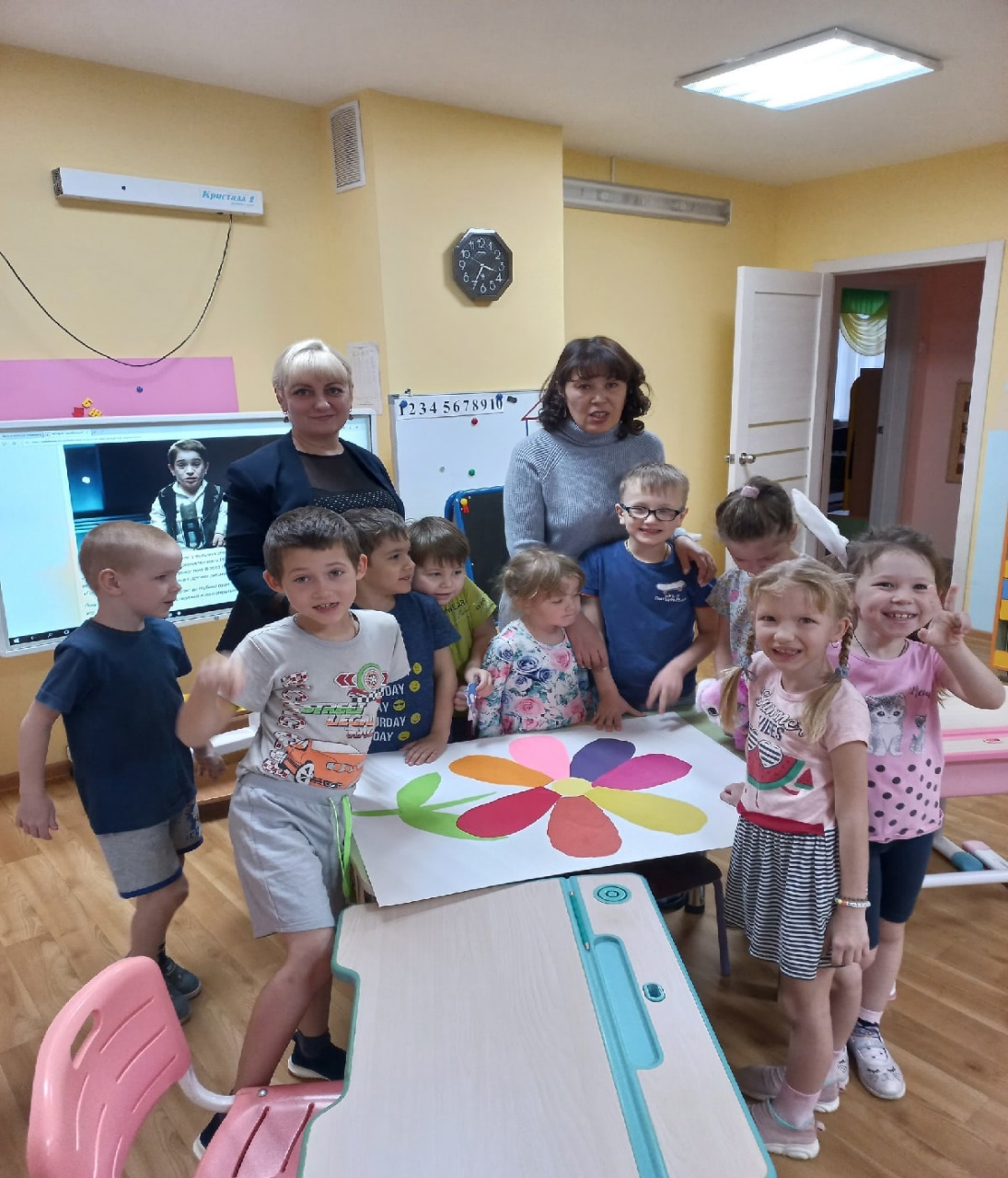 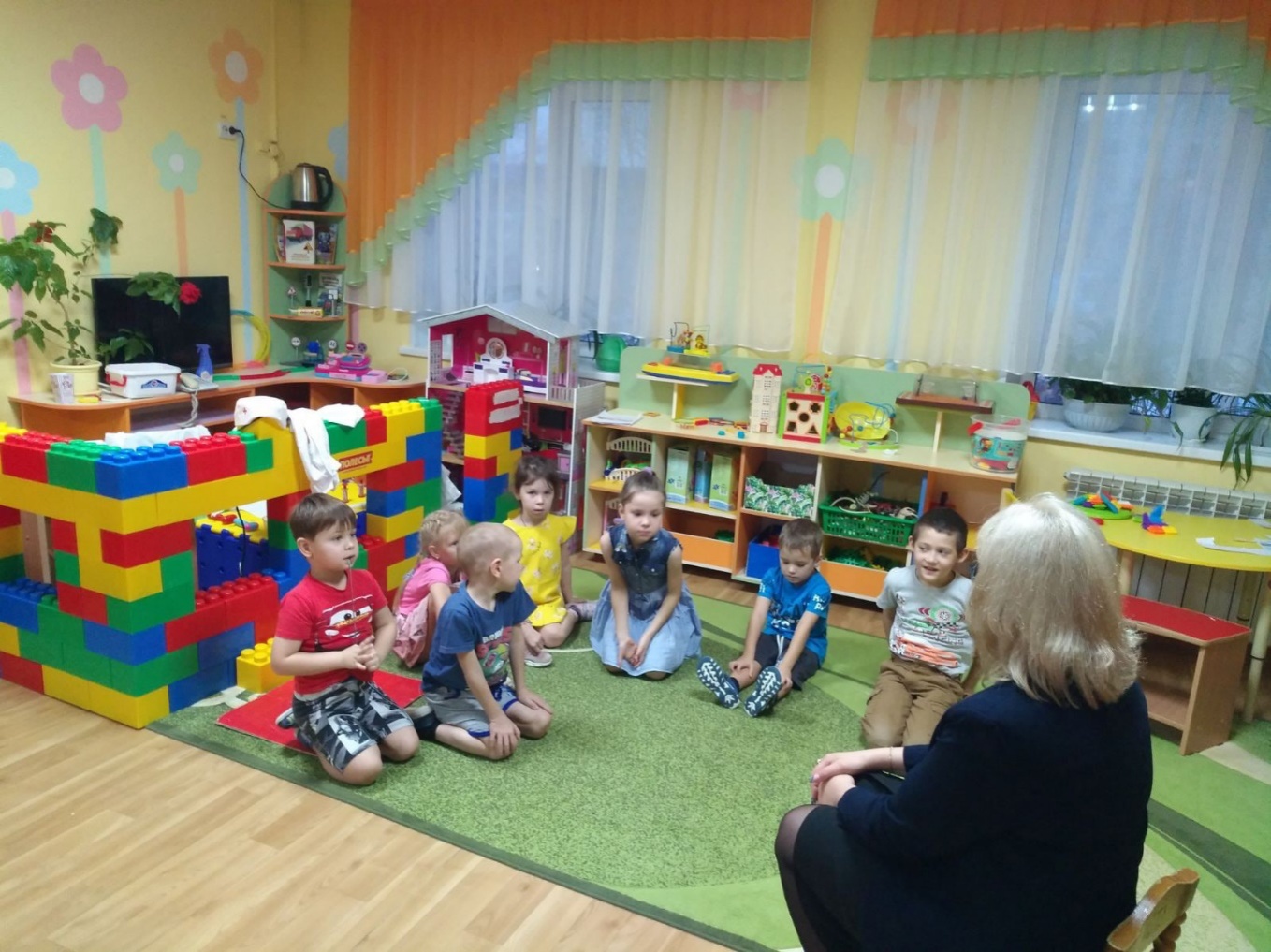 